Аннотация к рабочей программе по английскому языку 3 класс. Название курса: «Английский в фокусе – 3 класс» УМК “Spotlight -3” Н.И.Быкова Д.Дули, М.Д.Поспелова, В.Эванс, Москва, «Просвещение», 2013. Название курса: «Английский в фокусе – 3 класс» УМК “Spotlight -3” Н.И.Быкова, Д.Дули, М.Д.Поспелова, В.Эванс, Москва, «Просвещение», 2013. Количество часов: Количество часов: 2 часа в неделю, 68 часов в год, что соответствует Федеральному базисному учебному плану для образовательных учреждений Российской Федерации. Рабочая программа по английскому языку в 3-м классе разработана на основе следующих нормативно-правовых документов: ФГОС НОО (приказ Минобрнауки России от 06.10.2009 № 373 "Об утверждении и введении в действие федерального государственного образовательного стандарта начального общего образования"); приказ Минобрнауки России от 26.11.2010 № 1241 "О внесении изменений в федеральный государственный образовательный стандарт начального общего образования, утвержденный приказом Министерства образования и науки Российской Федерации от 6 октября 2009 г. № 373" Базисный учебный план начального общего образования Основная общеобразовательная программа начального общего образования муниципального бюджетного общеобразовательного учреждения «Средняя общеобразовательная школа №70» города Кирова Примерная программы по английскому языку, сборник «Примерные программы по учебным предметам. Начальная школа.в2 ч. Ч.2. – 4-еизд., перераб. – М.: просвещение, 2011 (Стандарты второго поколения) авторская программа курса английского языка к УМК «Spotlight 3» для учащихся 2-11 классов общеобразовательных учреждений (Москва: Просвещение, 2011 г.). . Цели изучения курса: - формирование умений общаться на иностранном языке с учетом речевых возможностей и потребностей третьеклассников: описывать животное, предмет, указывая названи количество, размер, цвет, количество, принадлежность; кратко высказываться о себе, своем друге, своем домашнем животном; - развитие личности ребенка, его речевых способностей, внимания, мышления, памяти и воображения; мотивации к дальнейшему овладению иностранным языком на третьем году обучения; - развитие познавательных способностей, овладение умением координировать работы с разными компонентами учебно-методического комплекта (учебником, рабочей тетрадью, аудиоприложением, мультимедийным приложением и т.д.), умением работать в паре, в группе; - обеспечение коммуникативно-психологической адаптации младших школьников к новому языковому миру для преодоления в дальнейшем психологических барьеров в использовании иностранного языка как средства общения; - освоение элементарных лингвистических представлений, доступных младшим школьникам и необходимых для овладения устной и письменной речью на иностранном языке; - приобщение детей к новому социальному опыту с использованием иностранного языка: знакомство второклассников с миром зарубежных сверстников, с зарубежным детским фольклором; воспитание дружелюбного отношения к представителям других стран; - формирование речевых, интеллектуальных и познавательных способностей младших школьников, а также их общеучебных умений.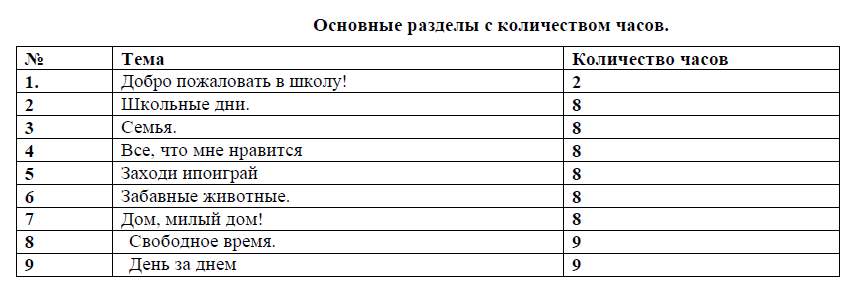 Перечень учебно-методического обеспечения 1.Учебник «Английский в фокусе» для 3 класса, 2013г. 2.Федеральный государственный образовательный стандарт начального общего образования, 2009г. 3.Примерная программа начального общего образования по иностранному языку. 4.Быкова Н. И., Поспелова М. Д. Английский язык. Программы общеобразовательных учреждений. 2-4 классы. 5. Книга для учителя к УМК «Английский в фокусе» для 3 класса 6.Двуязычные словари 7.Рабочая тетрадь к учебнику «Английский в фокусе» для 3 класса Печатные пособия 1.Алфавит (настенная таблица) 2.Грамматические таблицы к основным разделам грамматического материала, содержащегося в примерных программах начального образования по иностранному языку. 3. Буклеты с тематическими картинками (PictureFlashcards) к УМК «Английский в фокусе» для 3 класса. Мультимедийные средства обучения 1. CD для занятий в классе. 2. CD для самостоятельных занятий дома. 3. Сайт дополнительных образовательных ресурсов УМК «Английский в фокусе» http://www.prosv.ru/umk/spotlight 4. Мультимедийные обучающие программы по английскому языку (Входят в УМК «Английский в фокусе»).